A3用紙2枚で作る知って帳　（作り方）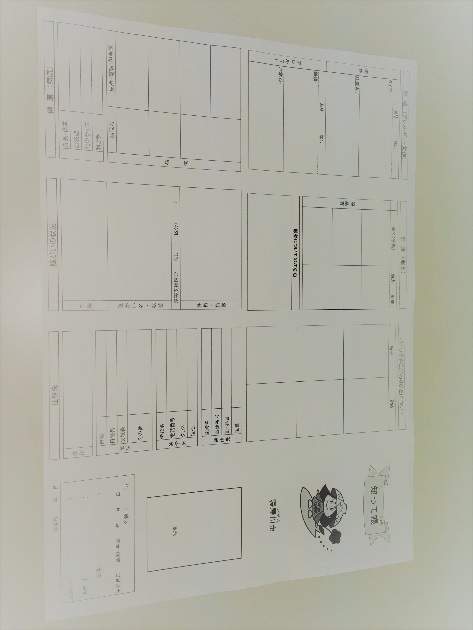 ①台紙を８等分に折り目を入れます。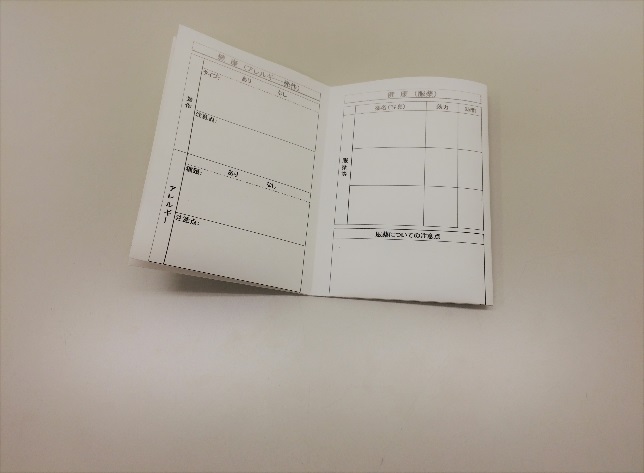 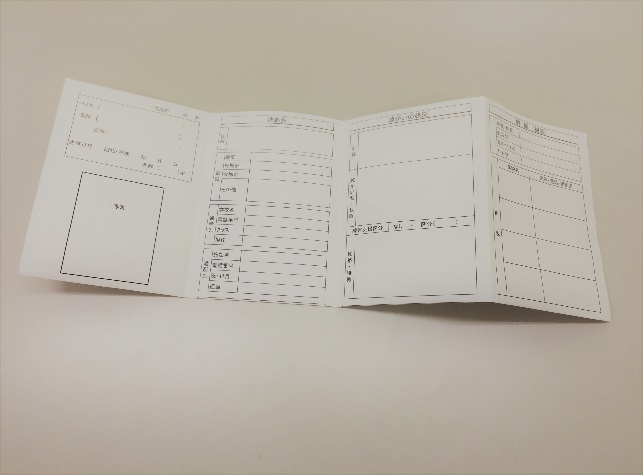 ②一度開き、横に２つ折りして真ん中に切り込みを入れます。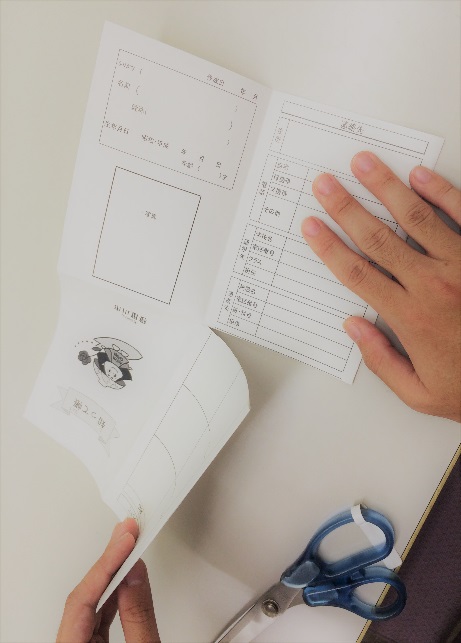 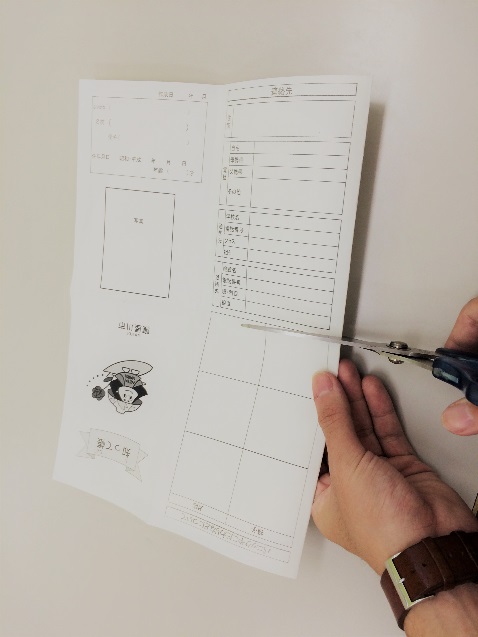 ③台紙を開き、縦に２つ折りして切り込みを開くように折りなおします。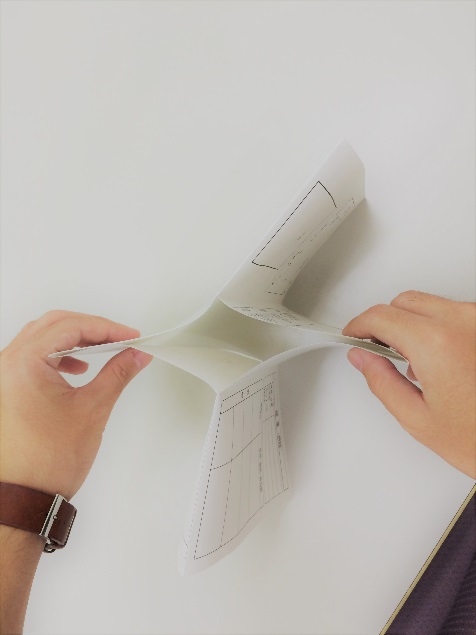 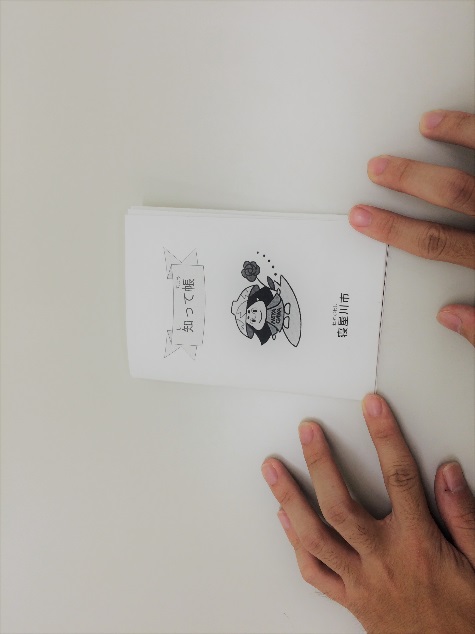 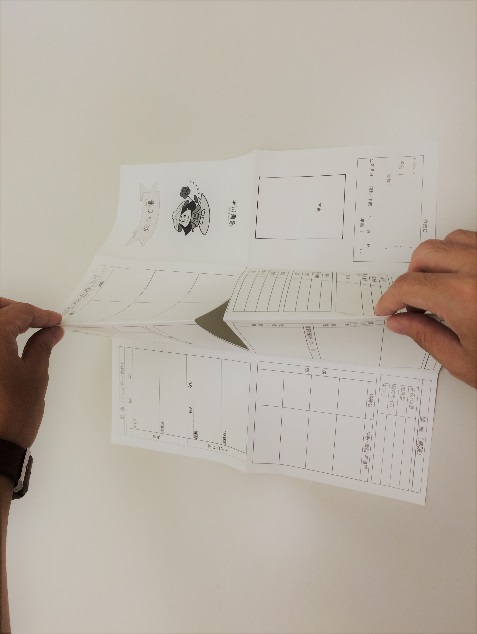 ④2枚目の台紙で同じものを作り、ホッチキスで綴じて完成。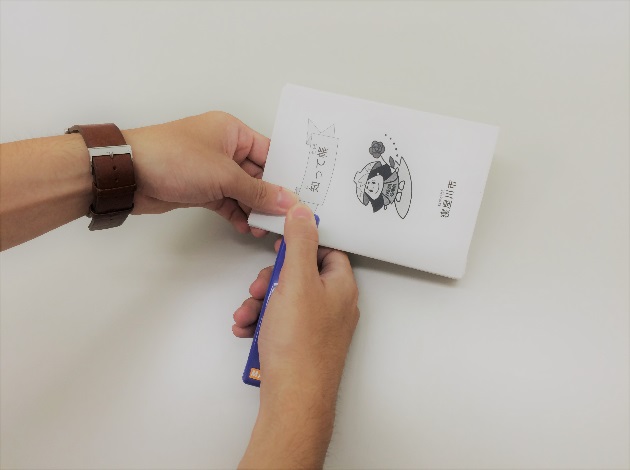 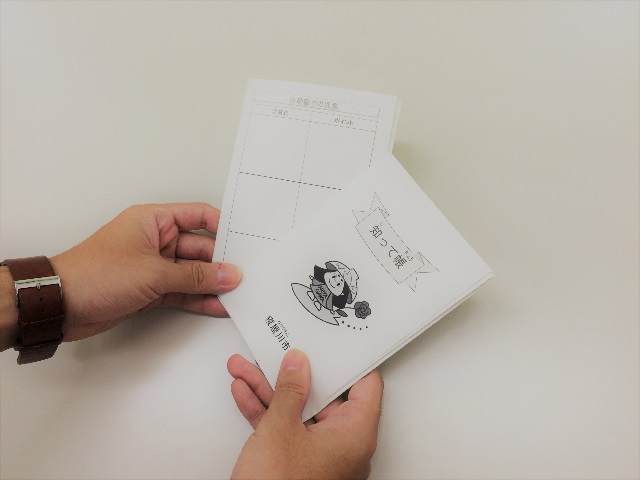 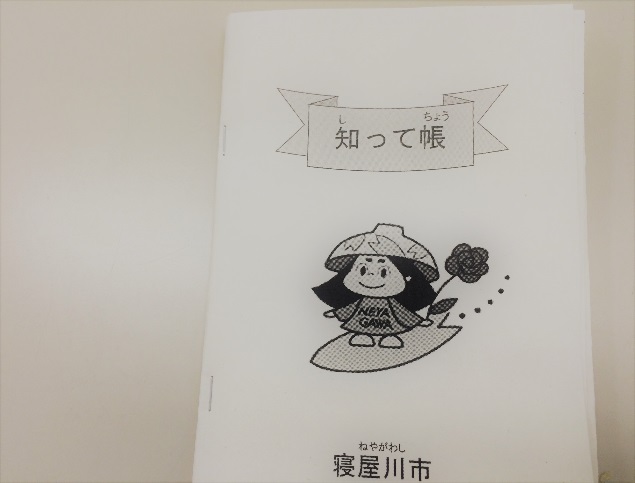 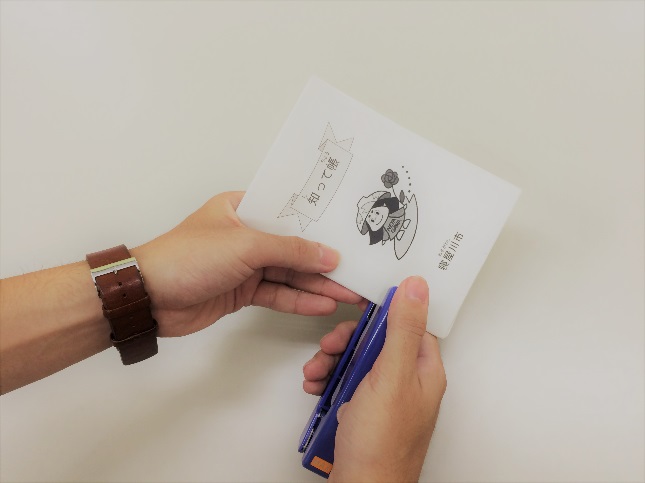 